§4008-A.  School counselors and school social workers1.  Definitions.  As used in this section, unless the context otherwise indicates, the following terms have the following meanings.A.  "Direct services" means in-person interactions between a school counselor or school social worker and students that are within the scope of the duties of a school counselor or school social worker as established by the department by rule.  [PL 2019, c. 45, §1 (NEW).]B.  "Indirect services" means services provided by a school counselor or school social worker on behalf of students as a result of a school counselor's or school social worker's interactions with the students and others that are within the scope of the duties of a school counselor or school social worker as established by the department by rule.  [PL 2019, c. 45, §1 (NEW).]C.  "School counselor" has the same meaning as in section 4008, subsection 1, paragraph B.  [PL 2019, c. 45, §1 (NEW).]D.  "School social worker" has the same meaning as in section 4008, subsection 1, paragraph C.  [PL 2019, c. 45, §1 (NEW).][PL 2019, c. 45, §1 (NEW).]2.  Direct and indirect services to students.  Each school counselor and school social worker shall spend at least 80% of the school counselor's or school social worker's time providing direct services to and indirect services on behalf of students.[PL 2019, c. 45, §1 (NEW).]3.  Rules.  The commissioner shall adopt rules to implement this section.  The rules must include guidelines regarding the duties of school counselors, including that a school counselor deliver a comprehensive school counseling program, and guidelines regarding the duties of school social workers.  Rules adopted pursuant to this subsection are major substantive rules as defined in Title 5, chapter 375, subchapter 2‑A.[PL 2019, c. 45, §1 (NEW).]SECTION HISTORYPL 2019, c. 45, §1 (NEW). The State of Maine claims a copyright in its codified statutes. If you intend to republish this material, we require that you include the following disclaimer in your publication:All copyrights and other rights to statutory text are reserved by the State of Maine. The text included in this publication reflects changes made through the First Regular and First Special Session of the 131st Maine Legislature and is current through November 1, 2023
                    . The text is subject to change without notice. It is a version that has not been officially certified by the Secretary of State. Refer to the Maine Revised Statutes Annotated and supplements for certified text.
                The Office of the Revisor of Statutes also requests that you send us one copy of any statutory publication you may produce. Our goal is not to restrict publishing activity, but to keep track of who is publishing what, to identify any needless duplication and to preserve the State's copyright rights.PLEASE NOTE: The Revisor's Office cannot perform research for or provide legal advice or interpretation of Maine law to the public. If you need legal assistance, please contact a qualified attorney.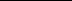 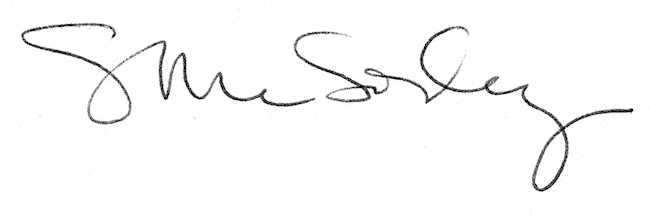 